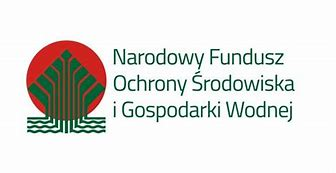 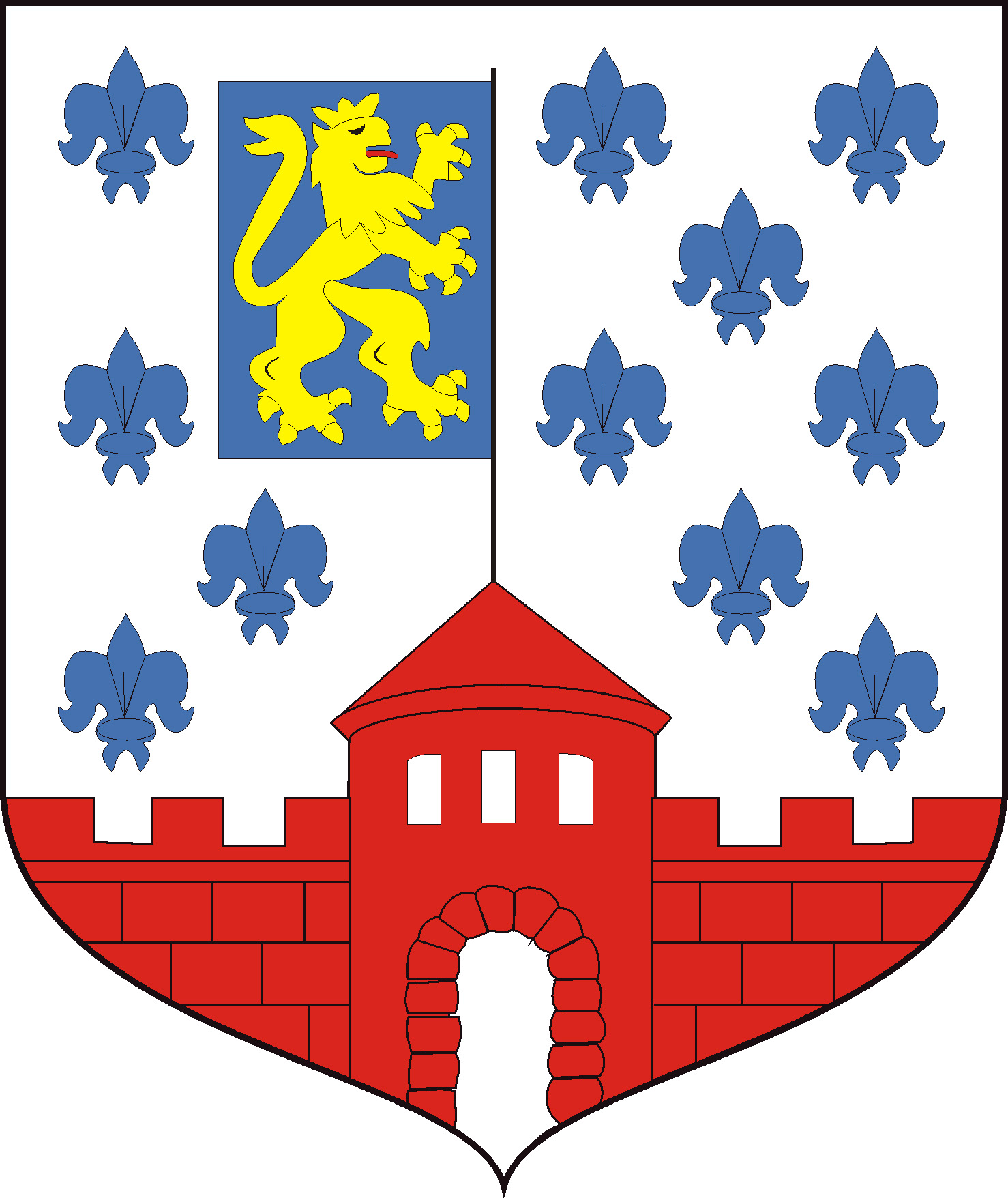 DEKLARACJA ODBIORU ODPADÓW Z FOLII ROLNICZYCH, SIATKI, SZNURKA, OPAKOWAŃ PO                                          NAWOZACH I TYPU BIG BAG IMIĘ I NAZWISKO DEKLARUJĄCEGO…………………………………….ADRES Z KTÓREGO POCHODZĄ ODPADY…………………………………………….WAGA ŁĄCZNIE (TONY) ……………………………………………..w tym:- FOLIA BIAŁA…………………………………..FOLIA CZARNA……………….- SIATKA DO OWIJANIA BALOTÓW……………………………………………..- SZNUREK DO OWIJANIA BALOTÓW………………………………………….- OPAKOWANIA PO NAWOZACH TYPU BIG BAG……………………………………...Telefon kontaktowy:…………………………………….PODPIS DEKLARUJĄCEGO ……………………………………                                        